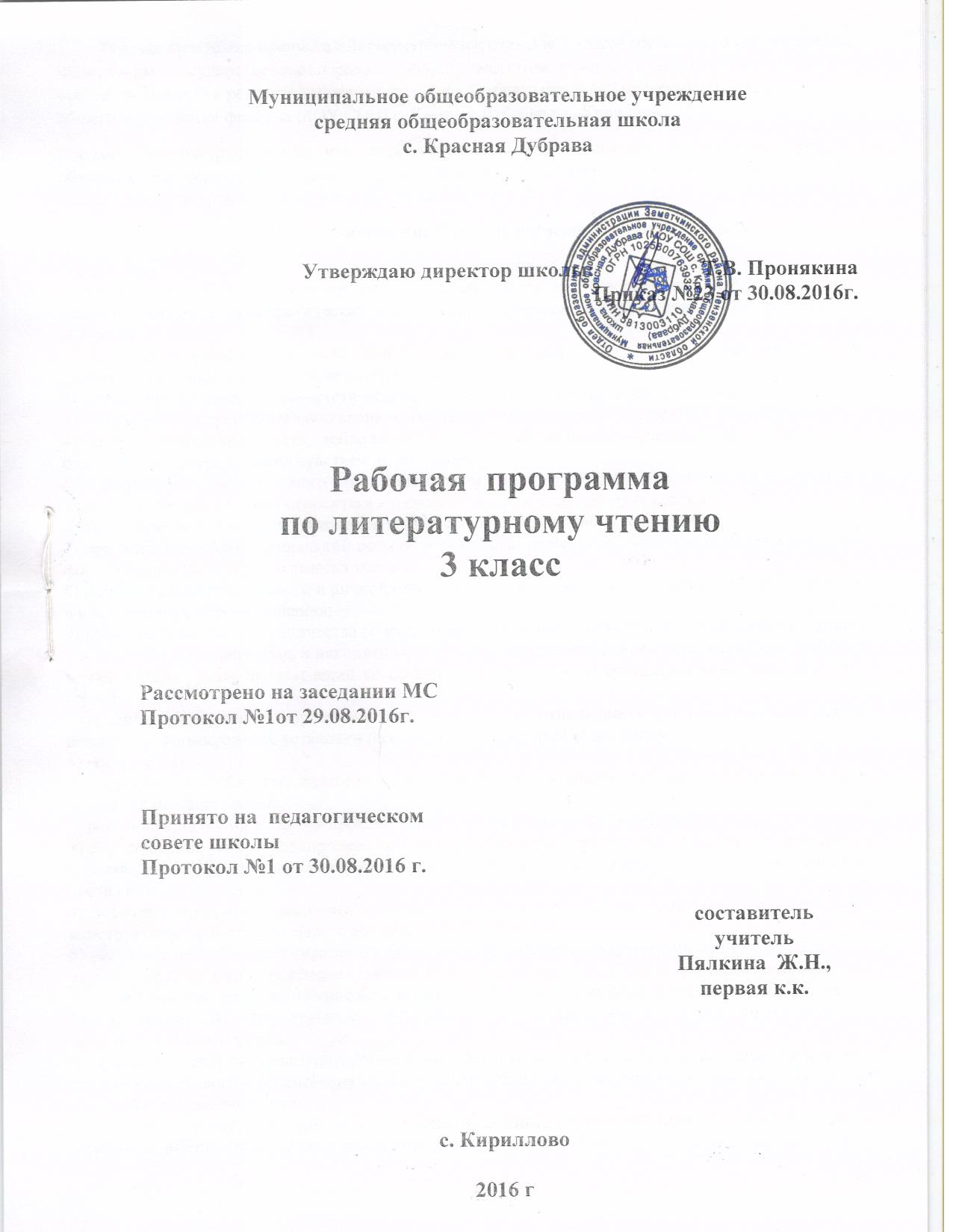 Рабочая программа предмета «Литературное чтение» для 3 класса составлена в соответствии с Федеральным государственным образовательным стандартом начального общего образования на основе требований к результатам освоения основной образовательной программы начального общего образования филиала МОУ СОШ с. Красная Дубрава в с. Кириллово.Предмет «Литературное чтение» изучается на ступени начального общего образования в качестве обязательного предмета в 1-4 классах в общем объеме 544 часов (при 34 неделях учебного года), в 3 классе изучается предмет «Литературное чтение» – 136 часов.Предметные результаты изучения предметаЛичностные           1) формирование чувства гордости за свою Родину, её историю, российский народ, становление гуманистических и демократических ценностных ориентации многонационального российского общества;2) формирование средствами литературных произведений целостного взгляда на мир в единстве и разнообразии природы, народов, культур и религий;3) воспитание художественно-эстетического вкуса, эстетических потребностей, ценностей и чувств на основе опыта слушания и заучивания наизусть произведений художественной литературы;4) развитие этических чувств, доброжелательности и эмоционально-нравственной отзывчивости, понимания и сопереживания чувствам других людей;5) формирование уважительного отношения к иному мнению, истории и культуре других народов, выработка умения терпимо относиться к людям иной национальной принадлежности;6) овладение начальными навыками адаптации к школе, к школьному коллективу;7) принятие и освоение социальной роли обучающегося, развитие мотивов учебной деятельности и формирование личностного смысла учения;8) развитие самостоятельности и личной ответственности за свои поступки на основе представлений о нравственных нормах общения;9) развитие навыков сотрудничества со взрослыми и сверстниками в разных социальных ситуациях, умения избегать конфликтов и находить выходы из спорных ситуаций, умения сравнивать поступки героев литературных произведений со своими собственными поступками, осмысливать поступки героев;10) наличие мотивации к творческому труду и бережному отношению к материальным и духовным ценностям, формирование установки на безопасный, здоровый образ жизни.Метапредметные1) овладение способностью принимать и сохранять цели и задачи учебной деятельности, поиска средств её осуществления;2) освоение способами решения проблем творческого и по искового характера;3) формирование умения планировать, контролировать и оценивать учебные действия в соответствии с поставленной задачей и условиями её реализации, определять наиболее эффективные способы достижения результата;4) формирование умения понимать причины успеха/неуспеха учебной деятельности и способности конструктивно действовать даже в ситуациях неуспеха;5) использование знаково-символических средств представления информации о книгах;6) активное использование речевых средств для решения коммуникативных и познавательных задач;7) использование различных способов поиска учебной ин формации в справочниках, словарях, энциклопедиях и интерпретации информации в соответствии с коммуникативными и познавательными задачами;8) овладение навыками смыслового чтения текстов в соответствии с целями и задачами, осознанного построения речевого высказывания в соответствии с задачами коммуникации и составления текстов в устной и письменной формах;9) овладение логическими действиями сравнения, анализа, синтеза, обобщения, классификации по родовидовым признакам, установления причинно-следственных связей, построения рассуждений;10) готовность слушать собеседника и вести диалог, при знавать различные точки зрения и право каждого иметь и излагать своё мнение и аргументировать свою точку зрения и оценку событий;11) умение договариваться о распределении ролей в совместной деятельности, осуществлять взаимный контроль в совместной деятельности, общей цели и путей её достижения, осмысливать собственное поведение и поведение окружающих;12) готовность конструктивно разрешать конфликты посредством учёта интересов сторон и сотрудничества.Предметные1) понимание литературы как явления национальной и мировой культуры, средства сохранения и передачи нравственных ценностей и традиций;2) осознание значимости чтения для личного развития; формирование представлений о Родине и её людях, окружающем мире, культуре, первоначальных этических представлений, понятий о добре и зле, дружбе, честности; формирование потребности в систематическом чтении;3) достижение необходимого для продолжения образования уровня читательской компетентности, общего речевого развития, т. е. овладение чтением вслух и про себя, элементарными приёмами анализа художественных, научно-познавательных и учебных текстов с использованием элементарных литературоведческих понятий;4) использование разных видов чтения (изучающее (смысловое), выборочное, поисковое); умение осознанно воспринимать и оценивать содержание и специфику различных текстов, участвовать в их обсуждении, давать и обосновывать нравственную оценку поступков героев;5) умение самостоятельно выбирать интересующую литера туру, пользоваться справочными источниками для понимания и получения дополнительной информации, составляя самостоятельно краткую аннотацию;6) умение использовать простейшие виды анализа различных текстов: устанавливать причинно-следственные связи и определять главную мысль произведения, делить текст на части, озаглавливать их, составлять простой план, находить средства выразительности, пересказывать произведение;7) умение работать с разными видами текстов, находить характерные особенности научно-познавательных, учебных и художественных произведений. На практическом уровне овладеть некоторыми видами письменной речи (повествование — создание текста по аналогии, рассуждение — письменный ответ на вопрос, описание — характеристика героев). Умение написать отзыв на прочитанное произведение;8) развитие художественно-творческих способностей, умение создавать собственный текст на основе художественного произведения, репродукции картин художников, по иллюстрациям, на основе личного опыта.Содержание  программыСамое великое чудо на свете      Рукописные книги древней Руси.      Первопечатник Иван Федоров.Устное народное творчество       Русские народные песни.      Докучные сказки.      Сказки «Сестрица Алёнушка и братец Иванушка», «Иван-царевич и Серый Волк», «Сивка-Бурка».Поэтическая тетрадь       Ф. И. Тютчев. «Весенняя гроза», «Листья». А. А. Фет. «Мама! Глянь-ка из окошка...», «Зреет рожь над жаркой нивой...»; И. С. Никитин. «Полно, степь моя, спать беспробудно...», «Встреча зимы»; И. З. Суриков. «Детство», «Зима».Великие русские писатели     . А. С. Пушкин. «За весной, красой природы...», «Уж небо осенью дышало...», «В тот год осенняя погода...», «Опрятней модного паркета...», «Зимнее утро», «Зимний вечер», «Сказка о царе Салтане...»; И. А. Крылов. «Мартышка и очки», «Зеркало и Обезьяна», «Ворона и Лисица»; М. Ю. Лермонтов. «Горные вершины», «На севере диком...», «Утес», «Осень»; Л. Н. Толстой. «Детство» (отрывок), «Акула», «Прыжок», «Лев и собачка», «Какая бывает роса на траве», «Куда девается вода из моря». Поэтическая тетрадь       Н. А. Некрасов. «Славная осень!..», «Не ветер бушует над бором», «Дедушка Мазай и зайцы»; К. Д. Бальмонт. «Золотое слово»; 3. И. А. Бунин. «Детство», «Полевые цветы», «Густой зеленый ельник у дороги...».Литературные сказки   Д. Н. Мамин - Сибиряк. «Аленушкины сказки», «Сказка про храброго Зайца — Длинные Уши, Косые Глаза, Короткий Хвост»; В. М. Гаршин. «Лягушка-путешественница»; В. Ф. Одоевский. «Мороз Иванович».Были и небылицы     М. Горький. «Случай с Евсейкой»; К. Г. Паустовский. «Растрепанный воробей»; А. И. Куприн. «Слон».Поэтическая тетрадь       С. Черный. «Что ты тискаешь утенка...», «Воробей», «Слон»; А. А. Блок. «Ветхая избушка», «Сны», «Ворона»; С. А. Есенин. «Черемуха».Люби живое     М. М. Пришвин. «Моя Родина»; И. С. Соколов-Микитов. «Листопадничек»;  В. И. Белов. «Малька провинилась», «Еще проМальку»; В. В. Бианки. «Мышонок Пик»; Б. С. Житков. «Про обезьянку»; В. Л. Дуров. «Наша Жучка»; В. П. Астафьев. «Капалуха»; В. Ю. Драгунский. «Он живой и светится».Поэтическая тетрадь       С. Я. Маршак. «Гроза днем», «В лесу над росистой поляной»;  А. Л. Барто. «Разлука», «В театре»; С. В. Михалков. «Если...»;  Е. А. Благинина. «Кукушка», «Котенок».Собирай по ягодке — наберешь кузовок  Б. В. Шергин. «Собирай по ягодке — наберешь кузовок»; А. П. Платонов. «Цветок на земле», «Еще мама»; М. М. Зощенко. «Золотые слова», «Великие путешественники»; Н. Н. Носов. «Федина задача», «Телефон»; В. Ю. Драгунский. «Друг детства».По страницам детских журналов «Мурзилка» и «Веселые картинки»      Ю. И. Ермолаев. «Проговорился», «Воспитатели»;. Г. Б. Остер. «Вредные советы», «Как получаются легенды»; Р. Сеф. «Веселые стихи».Зарубежная литература       «Храбрый Персей».      Г. Х. Андерсен. «Гадкий утенок».3.Тематическое планирование№ урокаТема урокаКол-вочасов1Русские народные песни, небылицы, докучные сказки.12Русская народная сказка «Сестрица Аленушка и братец Иванушка».13Русская народная сказка «Иван Царевич и серый волк».14Русская народная сказка «Иван Царевич и серый волк».15Русская народная сказка «Сивка – бурка».16Русская народная сказка «Сивка – бурка».17Русская народная сказка «Сивка – бурка».18Русская народная сказка «Никита Кожемяка».19Внеклассное чтение. Сказки Кавказа.110Былины.111Былины.112Ф.И. Тютчев «Весенняя гроза».113А.А Фет «Зреет рожь над жаркой нивой»114А.Л Толстой «Осень».115А.Н. Майков «Гроза»116Внеклассное чтение. Стихи русских поэтов.117А.С. Пушкин «Зимний вечер»118А.С. Пушкин «Зимнее утро»119Внеклассное чтение. Сказки Бажова.120А.С. Пушкин. Стихи.121А.С. Пушкин «Сказка о царе Салтане»122А.С. Пушкин «Сказка о царе Салтане»123А.С. Пушкин «Сказка о царе Салтане»124А.С. Пушкин «Сказка о царе Салтане»125Внеклассное чтение. Сказки А.С. Пушкина.126И.А Крылов. Басни127И.А Крылов. Басни128И.А Крылов. Басни129Внеклассное чтение. Сказки русских писателей.130М.Ю. Лермонтов «На севере диком»131М.Ю. Лермонтов «Утес»132Л.Н. Толстой «Акула», «Прыжок».133Л.Н. Толстой «Лев и собачка», «Какая бывает роса на траве»134А.И. Куприн «Слон»135А.И. Куприн «Слон»136А.И. Куприн «Слон»137Внеклассное чтение. Рассказы К.Д. Ушинского.138И.С. Никитин «Полно, степь моя»139А. Н. Плещеев «Осенние листья»140И.З. Суриков «Детство»141И.З. Суриков «Зима»142Внеклассное чтение. Рассказы о животных.143В.Ф. Одоевский «Мороз Иванович»144В.Ф. Одоевский «Мороз Иванович»145С.Т. Аксаков «Аленький цветочек»146С.Т. Аксаков «Аленький цветочек»147С.Т. Аксаков «Аленький цветочек»148Внеклассное чтение. Стихи о детях и для детей.149С.Т. Аксаков «Аленький цветочек»150В.М. Гаршин «Лягушка-путешественница»151В.М. Гаршин «Лягушка-путешественница»152Д.Н. Мамин-Сибиряк «Сказка про храброго зайца»153Д.Н. Мамин-Сибиряк «Сказка про храброго зайца»154Н.А. Некрасов «славная осень! Здоровый, ядреный…»155Внеклассное чтение. Сказки и стихи К. И. Чуковского.156Н.А. Некрасов «Дед Мазай и зайцы»157Н.А. Некрасов «Дед Мазай и зайцы»158С. М. Соловьев «Смерть птички»159И. А. Бунин «Детство»160И.А. Бунин «Полевые цветы»161Обобщение по теме «Страницы русской классики»162М. Горький «Случай с Евсейкой»163М. Горький «Случай с Евсейкой»164Г. Паустовский «Растрепанный воробей»165Г. Паустовский «Растрепанный воробей»166Г. Паустовский «Растрепанный воробей»167В.П. Катаев «Дудочка и кувшинчик»168В.П. Катаев «Дудочка и кувшинчик»169В.П. Катаев «Дудочка и кувшинчик»170В.В. Медведев «Как воробьенок придумал голосами меняться»171С.Я. Маршак «Двенадцать месяцев»172С.Я. Маршак «Двенадцать месяцев»173Саша Черный «Воробей»174Саша Черный «Слон»175А.А. Блок «Ветхая избушка»176А.А. Блок «Ворона»177С.А. Есенин «Черемуха»178С. А. Есенин «Береза»179М.М. Пришвин. «Моя Родина»180И.С. Соколов-Микитов «Листопадничек»181И.С. Соколов-Микитов «Листопадничек»182В.И. Белов «Малька провинилась»183В.И. Белов «Еще раз про Мальку»184В.В. Бианки «Мышонок Пик»185В.В. Бианки «Мышонок Пик»186В.В. Бианки «Мышонок Пик»187Б.С. Житков «про обезьянку»188Б.С. Житков «про обезьянку»189Б.С. Житков «про обезьянку»190Б.С. Житков «про обезьянку»191В.Л. Дуров «Наша Жучка»192В.Л. Дуров «Наша Жучка»193В.П. Астафьев «Капалуха»194Обобщение по разделу «Люби живое».195С.Я. Маршак «Гроза днем»196А.Л. Барто «Разлука»197А.Л. Барто «В театре»198С.В. Михалков «Если»199Е.А. Благинина «Кукушка»1100Е.А. Благинина «Котенок»1101Ю.И. Ермолаева «Проговорился»1102Ю.И. Ермолаева «Проговорился»1103Г.Б. Остер «Вредные советы»1104Р. Сеф. Веселые стихи.1105Обобщение по теме «Любимые детские поэты»1106Б.В. Шергин «Собирай по ягодке – наберешь кузовок»1107Б.В. Шергин «Собирай по ягодке – наберешь кузовок»1108А.П. Платонов «Цветок на земле»1109А.П. Платонов «Цветок на земле»1110А.П. Платонов «Еще мама»1111А.П. Платонов «Еще мама»1112В.Г. Распутин «Мама куда-то ушла»1113В.Г. Распутин «Мама куда-то ушла»1114М.М. Зощенко «Золотые слова»1115М.М. Зощенко «Золотые слова»1116М.М. Зощенко «Великие путешественники»1117М.М. Зощенко «Великие путешественники»1118Н.Н. Носов «Федина задача»1119Н.Н. Носов «Телефон»1120Н.Н. Носов «Телефон»1121Обобщающий урок по теме «Собирай по ягодке – наберешь кузовок»1122Легенды и мифы Древней Греции. «Храбрый Персей»1123Легенды и мифы Древней Греции. «Храбрый Персей»1124Легенды и мифы Древней Греции. «Храбрый Персей»1125Легенды и мифы Древней Греции. «Рождение героя»1126Братья Гримм «Принц – Лягушонок и Генрих Железное Сердце»1127Братья Гримм «Принц – Лягушонок и Генрих Железное Сердце»1128Братья Гримм «Принц – Лягушонок и Генрих Железное Сердце»1129Шарль Перо «Рике с хохолком»1130Шарль Перо «Рике с хохолком»1131Шарль Перо «Рике с хохолком»1132Г.Х. Андерсен «Гадкий утенок»1133Г.Х. Андерсен «Гадкий утенок»1134Г.Х. Андерсен «Гадкий утенок»1135Чтение произведений зарубежных писателей.1136Обобщающий урок по теме «Зарубежная литература»1